Publicado en Barcelona el 16/11/2011 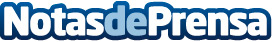 Guiadenovios.com prevé cerrar el año con màs de 1.700 bodas organizadas a través del portalEl portal low cost de organización de bodas prevé cerrar este año con unos 1.730 enlaces organizados a través del mismo, lo que representa un incremento del 26% respecto al año anterior Datos de contacto:Guiadenovios.com93.303.22.70Nota de prensa publicada en: https://www.notasdeprensa.es/guiadenovios-com-preve-cerrar-el-ano-con-mas-de-1-700-bodas-organizadas-a-traves-del-portal Categorias: E-Commerce Celebraciones http://www.notasdeprensa.es